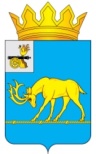 МУНИЦИПАЛЬНОЕ ОБРАЗОВАНИЕ «ТЕМКИНСКИЙ РАЙОН» СМОЛЕНСКОЙ ОБЛАСТИТЕМКИНСКИЙ РАЙОННЫЙ СОВЕТ ДЕПУТАТОВР Е Ш Е Н И Еот 27 октября 2023 года                                                                                                №101Об оплате за исполнение полномочий Главы муниципального образования «Темкинский район» Смоленской области» В соответствии с частью 11 статьи 26 Устава муниципального образования «Темкинский  район» Смоленской области, решением Темкинского районного Совета депутатов от 28.09.2018 № 92 «Об установлении размера должностного оклада и размера дополнительных выплат, порядке их осуществления и о предоставлении отпуска лицу, замещающему муниципальную должность Главы муниципального образования «Темкинский район» Смоленской области»                       (в редакции решений от 19.12.2018 №124, от 28.07.2023 №67)Темкинский районный Совет депутатов р е ш и л:1. Установить Федорову Николаю Михайловичу, исполняющему полномочия Главы муниципального образования «Темкинский район» Смоленской области, ежемесячную доплату в размере разницы ежемесячного денежного содержания  Главы муниципального образования «Темкинский район» Смоленской области и заместителя Главы муниципального образования «Темкинский район» Смоленской области из средств фонда оплаты труда Главы муниципального образования «Темкинский район» Смоленской области до избрания Темкинским районным Советом депутатов Главы муниципального образования «Темкинский район» Смоленской области.  2. Настоящее решение вступает в силу со дня принятия,  подлежит размещению на официальном сайте в информационно-телекоммуникационной сети «Интернет» и применяется к правоотношениям, возникшим с 30 сентября 2023 года.Председатель Темкинскогорайонного Совета депутатов                                                                        Л.Ю. Терёхина